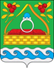 АДМИНИСТРАЦИЯ САНДОГОРСКОГО СЕЛЬСКОГО ПОСЕЛЕНИЯКОСТРОМСКОГО МУНИЦИПАЛЬНОГО РАЙОНА КОСТРОМСКОЙ ОБЛАСТИП О С Т А Н О В Л Е Н И Еот «24» ноября 2020 года №47                                                    с. Сандогора 	В соответствии с Федеральным законом от 06.10.2003г. № 131-ФЗ «Об общих принципах организации местного самоуправления в Российской Федерации», руководствуясь Уставом Сандогорского сельского поселения, в целях приведения нармотивноправового акта «О внесении изменений в постановление администрации Сандогорского сельского поселения от  26.08.2020 года №30 «О создании межведомственной комиссии для оценки жилых помещений жилищного фонда Российской Федерации, многоквартирных домов, находящихся в федеральной собственности, муниципального жилищного фонда и частного жилищного фонда»  в соответствии  Положения  о признании помещения жилым помещением, жилого помещения непригодным для проживания и многоквартирного дома аварийным и подлежащим сносу или реконструкции, садового дома жилым домом и жилого дома садовым, утвержденное Постановлением Правительства Российской Федерации от 28.01.2006 №47, ,  в соответствии с Федеральным законом от 06.10.2003г. № 131-ФЗ «Об общих принципах организации местного самоуправления в Российской Федерации», руководствуясь Уставом Сандогорского сельского поселения, администрация ПОСТАНОВЛЯЕТ:1. Внести в приложение №2 постановления  администрации Сандогорского сельского поселения Костромского муниципального района Костромской области от  26.08.2020 года №30 «О создании межведомственной комиссии для оценки жилых помещений жилищного фонда Российской Федерации, многоквартирных домов, находящихся в федеральной собственности, муниципального жилищного фонда и частного жилищного фонда» следующие изменения:1)  в состав межведомственной комиссии включить представителя Роспотребнадзора и Росприроднадзора согласно Положения  о признании помещения жилым помещением, жилого помещения непригодным для проживания и многоквартирного дома аварийным и подлежащим сносу или реконструкции, садового дома жилым домом и жилого дома садовым, утвержденное Постановлением Правительства Российской Федерации от 28.01.2006 №47.2) исключить из состава межведомственной комиссии представителя  ЖКХ администрации Костромского муниципального района и представителя ОГБУ «Костромаоблкадастр - Областное БТИ.2. Настоящее решение вступает в силу со дня его опубликования в информационном бюллетене «Депутатский вестник».Глава Сандогорского сельского поселения                               А.А. НургазизовПриложение 1к постановлению администрацииСандогорского  сельского поселенияот 26 августа 2020г. № 30в редакции от 19.10.2020 №39Положениео межведомственной комиссиидля оценки жилых помещений жилищного фонда Российской Федерации, многоквартирных домов, находящихся в федеральной собственности, муниципального жилищного фонда и частного жилищного фондаI. Общие положения	1. Положение о межведомственной комиссии (далее — Положение) определяет порядок создания и работы межведомственной комиссии для оценки жилых помещений жилищного фонда Российской Федерации, многоквартирных домов, находящихся в федеральной собственности, муниципального жилищного фонда и частного жилищного фонда.	2. Действие настоящего Положения распространяется на находящиеся в эксплуатации жилые помещения независимо от формы собственности, расположенные на территории муниципального образования Сандогорское сельское поселение Костромского муниципального района Костромской области.	3. Действие настоящего Положения не распространяется на жилые помещения, расположенные в объектах капитального строительства, ввод в эксплуатацию которых и постановка на государственный учет не осуществлены в соответствии с Градостроительным кодексом Российской Федерации.	4. Межведомственная комиссия в своей деятельности руководствуется Жилищным кодексом Российской Федерации, постановлением Правительства Российской Федерации от 28.01.2006 № 47 «Об отверждении положения о признании помещения жилым помещением, жилого помещения непригодным для проживания и многоквартирного дома аварийным и подлежащим сносу или реконструкции» (далее — постановление Правительства РФ от 28.01.2006 № 47), действующими строительными, санитарно-гигиеническими, экологическими, другими нормами и правилами, нормативными требованиями по эксплуатации жилищного фонда, а также настоящим Положением.	5. Для рассмотрения вопроса о пригодности (непригодности) помещения для проживания и признания многоквартирного дома аварийным заявитель представляет в комиссию документы, предусмотренные п.45, 45(1) постановления Правительства РФ от 28.01.2006 № 47.II. Цели, задачи межведомственной комиссии	6. Межведомственная комиссия создается для оценки жилых помещений жилищного фонда Российской Федерации, многоквартирных домов, находящихся в федеральной собственности, муниципального жилищного фонда и частного жилищного фонда.	7. Задачей межведомственной комиссии является проведение оценки и обследования помещения в целях признания его жилым помещением, жилого помещения непригодным для проживания, многоквартирного дома аварийным и подлежащим сносу или реконструкции.III. Состав межведомственной комиссии	8. Комиссия формируется в составе председателя, его заместителя, секретаря и членов Комиссии.	В состав Комиссии включаются представители органов, уполномоченных на проведение муниципального жилищного контроля, государственного контроля и надзора в сферах санитарно-эпидемиологической, пожарной, промышленной, экологической и иной безопасности, защиты прав потребителей и благополучия человека, на проведение инвентаризации и регистрации объектов недвижимости, находящихся в муниципальном образовании Сандогорского сельское поселение Костромского муниципального района Костромской области, а также в случае необходимости — представители органов архитектуры, градостроительства и соответствующих организаций, эксперты, в установленном порядке аттестованные на право подготовки заключений экспертизы проектной документации и (или) результатов инженерных изысканий.	9. К работе в комиссии привлекается с правом совещательного голоса собственник жилого помещения (уполномоченное им лицо).IV. Порядок работы межведомственной комиссии	10. Заседания межведомственной комиссии проводятся по мере необходимости.	11. Деятельностью межведомственной комиссии руководит председатель межведомственной комиссии, который:- осуществляет общее руководство работой межведомственной комиссии;- определяет дату и время проведения заседания межведомственной комиссии;- дает поручения членам межведомственной комиссии, связанные с ее деятельностью;- председательствует на заседаниях межведомственной комиссии.	В случае отсутствия председателя межведомственной комиссии деятельностью межведомственной комиссии руководит заместитель председателя межведомственной комиссии.	12. Секретарь межведомственной комиссии:- информирует членов межведомственной комиссии о дате, времени и повестке дня заседания межведомственной комиссии;- готовит материалы на рассмотрение межведомственной комиссии;- ведет протокол заседания межведомственной комиссии (в случае наличия разногласий между членами комиссии);- оформляет заключение межведомственной комиссии;- обеспечивает учет и хранение документов, в том числе протоколов заседаний межведомственной комиссии.	13. Члены межведомственной комиссии участвуют в заседаниях межведомственной комиссии лично без права передачи своих полномочий другим лицам.	14. Изменения в состав межведомственной комиссии вносятся Постановлением администрации.	15. Комиссия рассматривает поступившее заявление или заключение органа государственного надзора (контроля) в течение 30 дней с даты регистрации и принимает решение (в виде заключения), указанное в пункте 47 постановления Правительства РФ от 28.01.2006 № 47, либо решение о проведении дополнительного обследования оцениваемого помещения.	16. В случае непредставления заявителем документов, предусмотренных пунктом 45, 45 (1) постановления Правительства РФ от 28.01.2006 № 47, и невозможности их истребования на основании межведомственных запросов с использованием единой системы межведомственного электронного взаимодействия и подключаемых к ней региональных систем межведомственного электронного взаимодействия комиссия возвращает без рассмотрения заявление и соответствующие документы в течение 15 дней со дня истечения срока, предусмотренного п.16 настоящего Положения.	17. По результатам работы комиссия принимает одно из следующих решений об оценке соответствия помещений и многоквартирных домов требованиям, установленным постановлением Правительства РФ от 28.01.2006 № 47: - о соответствии помещения требованиям, предъявляемым к жилому помещению, и его пригодности для проживания;- о выявлении оснований для признания помещения подлежащим капитальному ремонту, реконструкции или перепланировке (при необходимости с технико-экономическим обоснованием)  с целью приведения утраченных в процессе эксплуатации характеристик жилого помещения в соответствие с установленными постановлением Правительства РФ от 28.01.2006 № 47 требованиями;- о выявлении оснований для признания помещения непригодным для проживания;- о выявлении оснований для признания многоквартирного дома аварийным и подлежащим реконструкции;- о выявлении оснований для признания многоквартирного дома аварийным и подлежащим сносу;- об отсутствии оснований для признания многоквартирного дома аварийным и подлежащим сносу или реконструкции.	18. Решение принимается большинством голосов членов комиссии и оформляется в виде заключения в 3 экземплярах с указанием соответствующих оснований принятия решения. Если число голосов «за» и «против» при принятии решения равно, решающим является голос председателя комиссии. В случае несогласия с принятым решением члены комиссии вправе выразить свое особое мнение в письменной форме и приложить его к заключению.	19. На основании полученного заключения администрация муниципального образования Сандогорское сельское поселение Костромского муниципального района Костромской области в течение 30 дней со дня получения заключения в установленном им порядке принимает решение, предусмотренное абзацем седьмым п.7 постановления Правительства РФ от 28.01.2006 № 47, и издает распоряжение с указанием о дальнейшем использовании помещения, сроках отселения физических и юридических лиц в случае признания дома аварийным и подлежащим сносу или реконструкции или о признании необходимости проведения ремонтно-восстановительных работ.	20. Два экземпляра заключения, в 3-дневный срок направляются комиссией в соответствующий федеральный орган исполнительной власти, орган исполнительной власти субъекта Российской Федерации, орган местного самоуправления для последующего принятия решения, и направления заявителю и (или) в орган государственного жилищного надзора (муниципального жилищного контроля) по месту нахождения соответствующего помещения или многоквартирного дома.Орган местного самоуправления в 5-дневный срок со дня принятия решения, направляет в письменной или электронной форме с использованием информационно-телекоммуникационных сетей общего пользования, в том числе информационно-телекоммуникационной сети "Интернет", включая единый портал или региональный портал государственных и муниципальных услуг (при его наличии), по 1 экземпляру распоряжения и заключения комиссии заявителю, а также в случае признания жилого помещения непригодным для проживания и многоквартирного дома аварийным и подлежащим сносу или реконструкции - в орган государственного жилищного надзора (муниципального жилищного контроля) по месту нахождения такого помещения или дома.В случае выявления оснований для признания жилого помещения
непригодным для проживания вследствие наличия вредного воздействия
факторов среды обитания, представляющих особую опасность для жизни и здоровья человека, либо представляющих угрозу разрушения здания по
причине его аварийного состояния или по основаниям,  направляется в соответствующий федеральный орган исполнительной власти, орган исполнительной власти субъекта Российской Федерации, орган местного самоуправления, собственнику жилья и заявителю не позднее рабочего дня, следующего за днем оформления решения.В случае признания аварийным и подлежащим сносу или реконструкции многоквартирного дома (жилых помещений в нем непригодными для проживания) в течение 5 лет со дня выдачи разрешения о его вводе в эксплуатацию по причинам, не связанным со стихийными бедствиями и иными обстоятельствами непреодолимой силы, решение, направляется в 5-дневный срок в органы прокуратуры для решения вопроса о принятии мер, предусмотренных законодательством Российской Федерации	21. Отдельные занимаемые инвалидами жилые помещения (комната, квартира) могут быть признаны комиссией непригодными для проживания граждан и членов их семей на основании заключения об отсутствии возможности приспособления жилого помещения инвалида и общего имущества в многоквартирном доме, в котором проживает инвалид, с учетом потребностей инвалида и обеспечения условий их доступности для инвалида, вынесенного в соответствии с пунктом 20 Правил обеспечения условий доступности для инвалидов жилых помещений и общего имущества в многоквартирном доме, утвержденных постановлением Правительства Российской Федерации от 09.07.2016 № 649 «О мерах по приспособлению жилых помещений и общего имущества в многоквартирном доме с учетом потребностей инвалидов». Комиссия оформляет в 3 экземплярах заключение о признании жилого помещения непригодным для проживания указанных граждан по форме согласно приложению № 1 к постановлению Правительства РФ от 28.01.2006 № 47 и в 5-дневный срок направляет 1 экземпляр в соответствующий федеральный орган исполнительной власти, орган исполнительной власти субъекта Российской Федерации или орган местного самоуправления, второй экземпляр заявителю (третий экземпляр остается в деле, сформированном комиссией).	22. Протокол заседания межведомственной комиссии подписывается всеми присутствующими на заседании членами межведомственной комиссии и утверждается председателем межведомственной комиссии.	23. Выписка из протокола заседания межведомственной комиссии подписывается председателем межведомственной комиссии или его заместителем и секретарем межведомственной комиссии, а также заверяется печатью.	24. Решение и заключение могут быть обжалованы заинтересованными лицами в судебном порядке.	25. Во всем ином, что не предусмотрено настоящим Положением, комиссия руководствуется Положением о признании помещения жилым помещением, жилого помещения непригодным для проживания и многоквартирного дома аварийным и подлежащим сносу или реконструкции, утвержденным постановлением Правительства Российской Федерации от 28.01.2006 № 47.Приложение 2к постановлению администрацииСандогорского  сельского поселенияот 26 августа 2020г. №30в редакции от 19.10.2020 №39СОСТАВмежведомственной комиссиидля оценки жилых помещений жилищного фонда Российской Федерации, многоквартирных домов, находящихся в федеральной собственности, муниципального жилищного фонда и частного жилищного фондаО внесении изменений в постановление администрации Сандогорского сельского поселения от  26.08.2020 года №30 «О создании межведомственной комиссии для оценки жилых помещений жилищного фонда Российской Федерации, многоквартирных домов, находящихся в федеральной собственности, муниципального жилищного фонда и частного жилищного фонда» (в редакции от 19.10.2020 №39)Председатель комиссии:А.А. Нургазизов, глава Сандогорского сельского поселенияЧлены комиссии:Н.А. Набиев, ведущий специалист администрации сельского поселения по управлению имуществом и землепользованиюМ.В. Смирнов, Начальник ТОНД и ПР Костромского и Красносельского районов, подполковник внутренней службыЗ.В. Молоткова, депутат Совета депутатов Сандогорского сельского поселенияПредставитель роспотребнадзора  по согласованиюПредставитель росприроднадзора по согласованию